센트리 기본 정보센트리 에이전트 선택 시 "기본 정보" 탭에서 해당 센트리의 정보가 표시됩니다. 센트리 서버 정보, 리소스 사용량, 버퍼 사용량, 네트워크 인터페이스 등 정보가 표시됩니다.원격 재시작 버튼을 클릭하면 센트리 에이전트를 재시작할 수 있습니다.센트리 기본 정보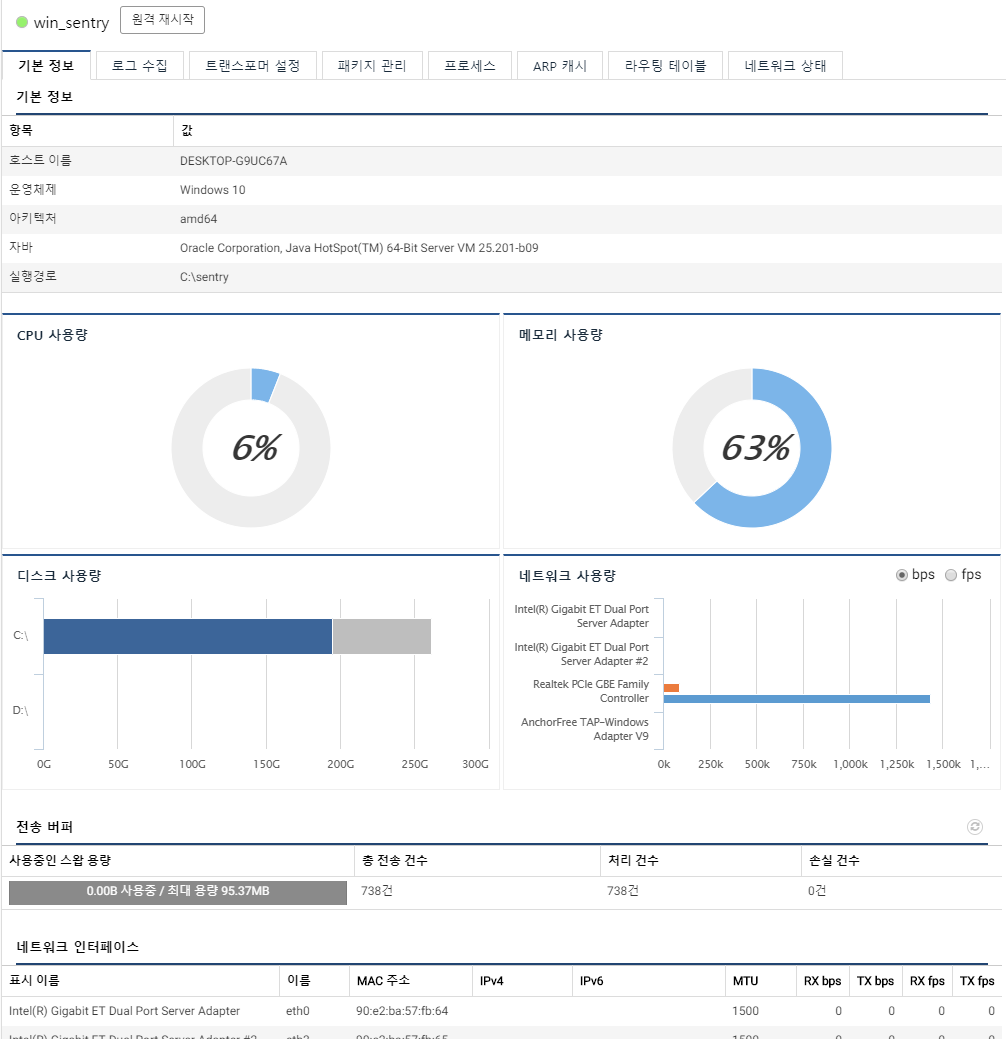 